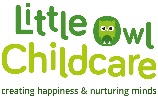 8.7 No-smoking/AlcoholPolicy statementLittle Owl Childcare comply with health and safety regulations and the Safeguarding and Welfare Requirements of the Early Years Foundation Stage in making our setting a no-smoking environment - both indoors and outdoors.ProceduresAll staff, parents and volunteers are made aware of our No-smoking Policy.No-smoking signs are displayed.The No-smoking Policy is stated in information for parents.We actively encourage no-smoking by having information for parents and staff about where to get help to stop smoking if they are seeking this information.Staff who smoke do not do so during working hours.AlcoholLittle Owl Staff and Volunteers must not consume alcohol whilst children are present, or during work hours.Staff must take responsibility to make sure they are not under the influence of alcohol when working with the children on the premises. The manager will be informed of any-one who may be under the influence of alcohol or substance and will take the necessary action to ensure children’s safety; this will mean they will be asked to leave the nursery premises to return home.Any Parents collecting their children who are under the influence of alcohol or any substance abuse will be asked to wait whilst nursery contact another designated collector.